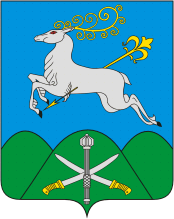 АДМИНИСТРАЦИЯ МУНИЦИПАЛЬНОГО ОБРАЗОВАНИЯКАВКАЗСКИЙ РАЙОНПОСТАНОВЛЕНИЕот 30.06.2016 г.      			                                     № 929г. КропоткинО внесении изменений в постановление администрации муниципального образования Кавказский район от 15 июля 2015 года № 1100«Об утверждении административного регламента предоставления муниципальной услуги «Зачисление в образовательные учреждения»В целях приведения в соответствие с действующим законодательством РФ, п о с т а н о в л я ю:Внести изменения в приложение кпостановлению администрации муниципального образования Кавказский район от 15 июля 2015 года № 1100 «Об утверждении административного регламента предоставления муниципальной услуги «Зачисление в образовательные учреждения», согласно приложению к настоящему постановлению.Отделу информационной политики администрации муниципального образования Кавказский район (Винокурова) опубликовать настоящее постановление в печатном средстве массовой информации и обеспечить его размещение (опубликование) на официальном сайте администрации муниципального образования Кавказский район в информационно-телекоммуникационной сети «Интернет».Постановление вступает в силу со дня его официального опубликования. Глава муниципального образования Кавказский район 								В.Н.ОчкаласовПРИЛОЖЕНИЕ к постановлению администрациимуниципального образованияКавказский районот …………. № ПРИЛОЖЕНИЕ УТВЕРЖДЕНпостановлением администрациимуниципального образованияКавказский районот 15.07.2015 № 1100(в редакции постановленияадминистрации муниципальногообразования Кавказский районот …………. №…)ИЗМЕНЕНИЯ,вносимые в постановление администрации муниципального образования Кавказский район от 15.07.2015 года № 1100«Об утверждении Административногорегламентапредоставления муниципальной услуги «Зачисление в образовательные учреждения»Пункт 2.5. раздела II «Стандарт предоставления муниципальной услуги» дополнить абзацами следующего содержания:«Конвенция о правах инвалидов (заключена в г. Нью-Йорке 13.12.2006);Федеральный закон от 24.11.1995 № 181-ФЗ«О социальной защите инвалидов в Российской Федерации»;Федеральный закон от 01.12.2014 № 419-ФЗ «О внесении изменений в отдельные законодательные акты Российской Федерации по вопросам социальной защиты инвалидов в связи с ратификацией Конвенции оправах инвалидов.»Пункт 2.15. раздела II «Стандарт предоставления муниципальной услуги» дополнить подпунктом 2.15.4. следующего содержания:«2.15.4.Уполномоченные на предоставление муниципальной услуги органы обеспечивают инвалидам:- условия беспрепятственного доступа к объекту (зданию, помещению), в котором она предоставляется, а также для беспрепятственного пользования транспортом, средствами связи и информации;- возможность самостоятельного передвижения по территории, на которой расположены объекты (здания, помещения), в которых предоставляются услуги, а также входа в такие объекты и выхода из них, посадки в транспортное средство и высадки из него, в том числе с использованием кресла-коляски;- сопровождение инвалидов, имеющих стойкие расстройства функции зрения и самостоятельного передвижения;- надлежащее размещение оборудования и носителей информации, необходимых для обеспечения беспрепятственного доступа инвалидов к объектам (зданиям, помещениям), в которых предоставляются услуги, и к услугам с учетом ограничений их жизнедеятельности;- дублирование необходимой для инвалидов звуковой и зрительной информации, а также надписей, знаков и иной текстовой и графической информации знаками, выполненными рельефно-точечным шрифтом Брайля;- допуск сурдопереводчика и тифлосурдопереводчика;- допуск собаки-проводника на объекты (здания, помещения), в которых предоставляются услуги;- оказание инвалидам помощи в преодолении барьеров, мешающих получению ими услуг наравне с другими лицами.»Пункт 2.16. раздела II «Стандарт предоставления муниципальной услуги» дополнить подпунктом 2.16.3. следующего содержания:«2.16.3.Получение заявителем информации с использованием федеральной государственной информационной системы «Единый портал государственных и муниципальных услуг (функций)При наличии технических возможностей, использование заявителем Портала обеспечит:1) возможность получения заявителем сведений о муниципальной услуге;2) возможность получения и копирования заявителем форм заявлений и иных документов, необходимых для получения муниципальной услуги;3) возможность при направлении заявления в форме электронного документа представления заявителю электронного уведомления, подтверждающего прием заявления к рассмотрению (в случае направления заявления в электронной форме);4) возможность для заявителей осуществлять с использованием Портала мониторинг хода предоставления муниципальной услуги (в случае направления заявления в электронном виде);5) возможность получения заявителем результатов предоставления муниципальной услуги в электронном виде, если это не запрещено действующим законодательством.»4. Раздел III «Состав, последовательность и сроки выполнения административных процедур (действий), требования к порядку их выполнения, в том числе особенности выполнения административных процедур (действий) в электронной форме» дополнить пунктом 3.7. следующего содержания:«3.7.Требования, учитывающие особенности предоставления муниципальной услуги в электронной форме При предоставлении муниципальной услуги в электронной форме осуществляется:- обеспечение доступа заявителей к сведениям о предоставляемой муниципальной услуге на официальных сайтах администрации муниципального образования Кавказский район, а также с использованием Единого портала и Регионального портала государственных и муниципальных услуг Краснодарского края pgu.krasnodar.ru;- обеспечение возможности получения и копирования заявителями форм заявлений и иных документов, необходимых для получения муниципальной услуги;- обеспечение возможности подачи заявления и иных документов, необходимых для предоставления муниципальной услуги, прием таких документов с использованием Единого портала государственных и муниципальных услуг (функций) gosuslugi.ru и Регионального портала государственных и муниципальных услуг Краснодарского края pgu.krasnodar.ru;- обеспечение возможности получения заявителем сведений о ходе предоставления муниципальной услуги.»